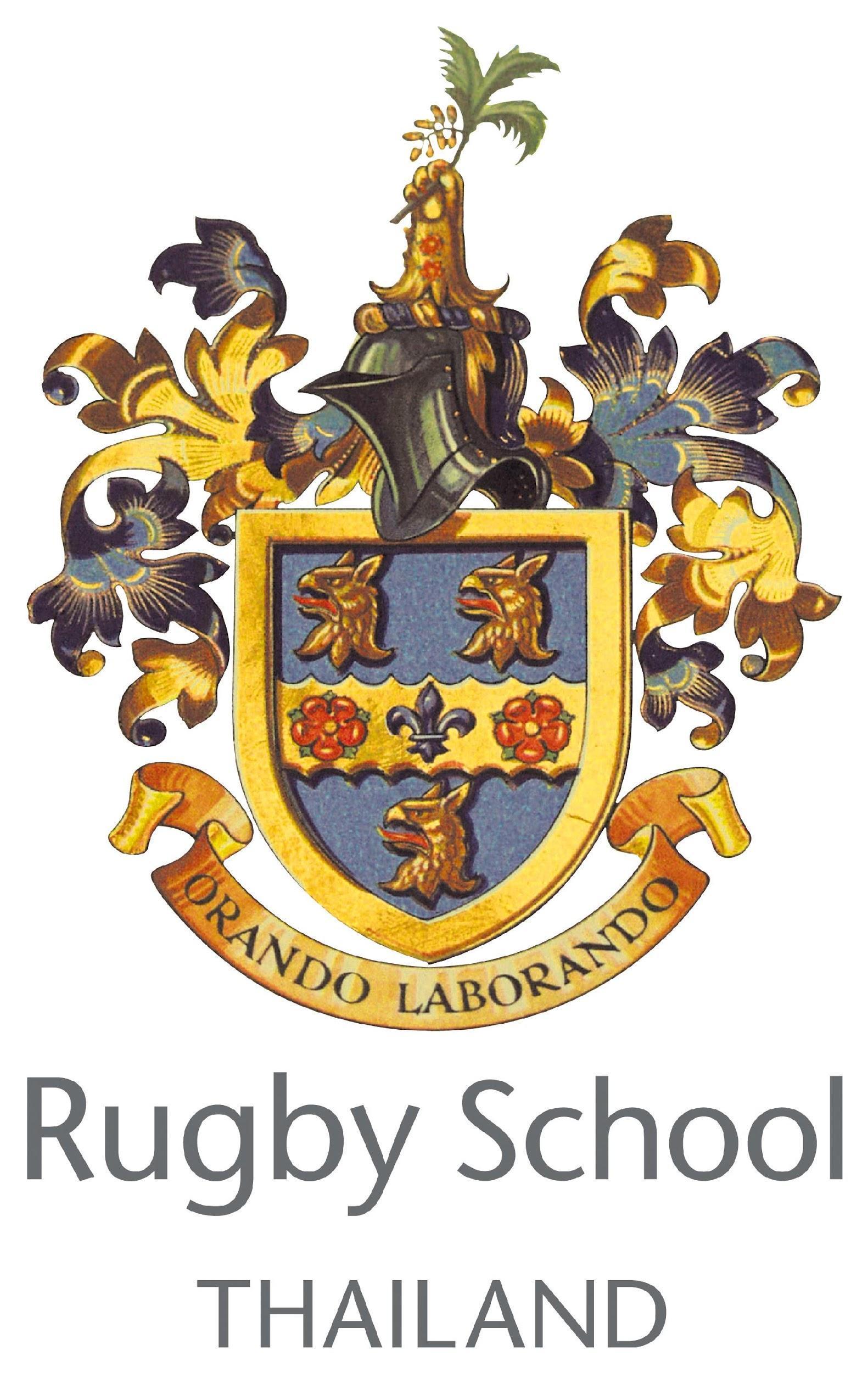 Job DescriptionRugby School ThailandThe health, safety and well-being of young people are of paramount importance to all the adults who work at Rugby School Thailand. Children have the right to protection, regardless of age, gender, race, culture, sexual orientation, or disability. They have a right to be safe in our school. Members of staff in the school have a legal and moral obligation to safeguard and promote the welfare of the pupils, taking all reasonable steps to protect them from harm whether from physical injury, abuse, neglect, emotional harm or from anything that interferes with their general development.Rugby School Thailand (RST), a co-educational day and boarding international school set in 80 acres of glorious Thai countryside south of Bangkok, very successfully opened its doors in September 2017 for 110 pupils aged 2 – 10 years. By September 2020, the School had grown to 780 pupils up to Year 13, including boarders. The structure, school day and ethos of RST is based upon the British Independent School model, rather than the standard international school model. As such, the school has three sections: Pre-Prep (2-6 year olds), Prep (7 – 12 year olds) and Senior (13 – 18 year olds).Rugby School Thailand is the first overseas sister school of Rugby School UK, one of the most prestigious and well-known schools in the UK. Rugby School Thailand shares Rugby School UK’s DNA in every important respect. It is unique.The Pre-Prep School comprises Years Pre-Nursery (2-3 years old) to Year 2 (6-7 years old). The capacity of the Pre-Prep School is approximately 240 children with an abundance of outdoor provision for our youngest children. Our academic curriculum is drawn from the best of the UK National Curriculum, Talk for Writing, and Mastery of Mathematics. Phonics is of huge importance within the Pre-Prep and we base our phonics learning from Letters and Sounds whilst drawing best practice from other phonics programmes. We truly believe in developing the whole child and much of our pastoral curriculum, as well as our academic curriculum, is based around our learner profile. Our facilities are expansive and include age related teaching blocks for each school; four swimming pools on-site from our learn to swim pool to a 50m olympic standard pool. We have state of the art design and technology, and visual arts studios; ICT suites; drama studios and a large auditorium (to be completed at a later phase); library; two large sports halls; floodlit football fields; tennis courts; a soft-play room; outdoor bike track, and our own eco-garden complete with our African Spurred Tortoise, Ruby.The Key Stage One teacher would need to commit to the vision of the school, the school values and carry them out in a manner that reflects the vision, values, and ethos of Rugby School Thailand.We would require that you were able to teach phonics confidently and either have prior experience or willing to learn Talk for Writing and Mastery of Mathematics. Our learner profile is something we would expect you to use each day and link to both academics and pastoral development of the children. Working with younger children requires the right type of personality; somebody who is creative, fun and is happy to go the extra mile to ensure the children in your care enjoy their learning.   The Key Stage One teacher supports the provision of a child-safe environment and is expected to be familiar with, and comply with, the school’s Child Safe policy, Code of Conduct and any other policies or procedures relating to Child Safety.The Key Stage One teacher must hold appropriate professional qualifications and be able to work in Thailand. Due to current visa and quarantine issues this post is open to passionate professionals who currently reside in Thailand who are not on a tourist visa. To work alongside other members of staff including teachers, support staff and school leadership.To plan and prepare lessons based on the philosophy of learning in the Pre-Prep that matches the children’s needs and interests.Teach a class, or classes, sets, groups or individual pupils, and to set tasks to be undertakenboth at school and elsewhere, as well as two activities after school. To mark and assess pupils’ work, and to record their development, progress and attainment,both at school and elsewhere, having regard to the requirements of the national curriculum andto inform future planning and ensure differentiation.To promote an understanding of the school’s learner profile, rules and values; to safeguard health and safety; and to develop relationships with and between pupils conducive to optimum learning.To build and maintain cooperative relationships with parents, and to communicate with them onpupils’ learning and progress, drawing attention to special skills and talents as well as toproblems or difficulties.To maintain an attractive, stimulating learning environment and to contribute to displays in theschool as a whole.To take part in whole-school reviews of policy and aims, and in the revision of formulation ofguidelines.To provide or contribute to oral and written assessments, reports and references, both at schooland elsewhere, relating to the development and learning of individual pupils and groups ofpupils, having regard to the requirements of the national curriculum.To evaluate and review own teaching methods, materials and schemes of work, and to makechanges as appropriate. To fully participate in our appraisal process to improve teaching and learning within your class. To keep-up-to-date with current educational thinking and practice, both by study and byattendance at courses, workshops and meetings. To participate in in-service workshops, meetings, sessions and activities with other members ofstaff.To participate in termly reviews of pupil and class performance in order to monitor progressionin order to determine future priorities. To work with curriculum leaders to ensure that there is continuity across year groups and phases.To adhere to all Health and Safety Policies and ensure that a safe learning environment for all. REPORT TO:Head of Pre-Prep KEY CONTACTSDeputy Head - Academic, Deputy Head - Pastoral, Year LeadersTake responsibility for promoting and safeguarding the welfare of children and young people within the school.Uphold and promote all aspects of the Child Protection and Safeguarding policies.To act on aspects of pupil welfare and safeguarding raising any concerns by following school protocol/procedures.Application ProcessShort list interviews will be held at Rugby School Thailand via Zoom in the first instance. (Rugby School Thailand reserves the right to appoint by invitation before the closing date.)Please send a covering letter (no more than 1 side of A4) and  a recent photograph to Sarah Shuttleworth at sshuttleworth@rugbyschool.ac.th to request an application form by 1st June 2021.Should you wish to have an informal conversation or if you have further questions, please email Sarah Shuttleworth at sshuttleworth@rugbyschool.ac.thQualifications, Identification, Health and Background ChecksRugby School Thailand is committed to safeguarding and promoting the welfare of all the students in our care and expects all applicants to share this commitment. You will be required to bring documentation to interview providing proof of your identity, including an attested (by a notary) birth certificate, and qualifications. If successful at interview the position will be offered subject to satisfactory references and police checks. For candidates who have worked and/or lived in the UK, we will request that you have an up to date ICPC and we will complete Prohibition Order Checks. We also require that anyone who has lived and worked in a country other than the UK for more than 6 months has a police check from the national checking agency. All references will be verified, we require a minimum of two references with one reference from your present or most recent employer. You may also be required, within the final appointment process, to undergo a health check. Rugby School Thailand is an equal opportunities employer.School/ DepartmentSchool/ DepartmentPositionPositionPre-PrepPre-PrepKS1 Teacher (Maternity Cover with potential employment for 2022/2023)KS1 Teacher (Maternity Cover with potential employment for 2022/2023)Employer:Rugby School ThailandLocation:ChonburiContract Type:Temporary-  maternity cover Contract Term:4  Months (to be confirmed)Closing Date:1st June 2021Job Start:1st November 2021 - end Feb 2022Pre-Prep SchoolRoles and Responsibility of Key Stage One teacherGeneral School ResponsibilitiesReporting and RelationsOther ResponsibilitiesPerson SpecificationPerson SpecificationEssentialDesirableQualified teacher with a teaching qualification (BA or PGCE)Team player, willing to contribute and develop all groups you work withFlexibility and independence Passion for international education and working with young childrenAbility to teach phonics‘Can-do’ attitudeCurrently located within Thailand (due to visa and quarantine restrictions) Worked in KS1 previouslyKnowledge of the UK education systemKnowledge of Talk for Writing, Mastery of Mathematics and Letters and Sounds teaching strategiesPrevious experience internationallyRemuneration PackageThe successful candidate will be appointed on a temporary  contract       ●     private health insurance with a 10% co-payment on claimsuse of school facilities, access to school transport, and lunch and snacksduring the teaching weekRemuneration PackageThe successful candidate will be appointed on a temporary  contract       ●     private health insurance with a 10% co-payment on claimsuse of school facilities, access to school transport, and lunch and snacksduring the teaching week